The Modern World  c1700- c2000Road Map -   Year 8 Enquiry ‘The Industrial Age: Change for the better?’ Road Map -   Year 8 Enquiry ‘The Industrial Age: Change for the better?’ Road Map -   Year 8 Enquiry ‘The Industrial Age: Change for the better?’ Road Map -   Year 8 Enquiry ‘The Industrial Age: Change for the better?’ Road Map -   Year 8 Enquiry ‘The Industrial Age: Change for the better?’ In this unit you will have the opportunity to study some of the key events, people and changes of modern times. The aims are as follows:LG1: KnowledgeLG2: ApplicationLG3: SkillsAssessmentsGradesGradesGradesGradesIn this unit you will have the opportunity to study some of the key events, people and changes of modern times. The aims are as follows:LG1: KnowledgeLG2: ApplicationLG3: SkillsHow far did working conditions for miners and their families change 1750-1900?In this unit you will have the opportunity to study some of the key events, people and changes of modern times. The aims are as follows:LG1: KnowledgeLG2: ApplicationLG3: SkillsHow useful can a source be in explaining conditions on the Middle Passage?In this unit you will have the opportunity to study some of the key events, people and changes of modern times. The aims are as follows:LG1: KnowledgeLG2: ApplicationLG3: SkillsWas Emily Davison a suffragette martyr?ThemesLearning Goals/Outcomes/ContentLearning Goals/Outcomes/Content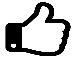 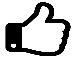 1)Key Question– What was the Industrial Age 1750-1900?LG1 – Build your knowledge of the Industrial Revolution and key events from Britain’s Industrial Age.  LG1 – Build your knowledge of the Industrial Revolution and key events from Britain’s Industrial Age.  2) Key Question – How did the Industrial Revolution change Britain between 1750 and 1900?LG1 – Build your knowledge of key changes during the Industrial Revolution LG2 – Apply your knowledge of the Industrial Revolution to evaluate which changes had the biggest impact on people’s livesLG3 – Consequence and ImportanceLG1 – Build your knowledge of key changes during the Industrial Revolution LG2 – Apply your knowledge of the Industrial Revolution to evaluate which changes had the biggest impact on people’s livesLG3 – Consequence and Importance3) Key Question - How did the mining industry develop?LG1 – Build your knowledge of why demand for coal increased after 1750 and how that developed mining.LG3 – Causation and ConsequenceLG1 – Build your knowledge of why demand for coal increased after 1750 and how that developed mining.LG3 – Causation and Consequence4)Key Question – What was it like to be a child miner?LG1 – Build your knowledge of the risks and dangers faced by child miners during the Industrial Age.LG3 – Source useLG1 – Build your knowledge of the risks and dangers faced by child miners during the Industrial Age.LG3 – Source use5) Key Question – How useful is it to visit ‘The Big Pit’ today? Site Visit 5) Key Question – How useful is it to visit ‘The Big Pit’ today? Site Visit 5) Key Question – How useful is it to visit ‘The Big Pit’ today? Site Visit 5) Key Question – How useful is it to visit ‘The Big Pit’ today? Site Visit 5) Key Question – How useful is it to visit ‘The Big Pit’ today? Site Visit 5) Key Question – How useful is it to visit ‘The Big Pit’ today? Site Visit 6)Key Question - How far did working conditions for miners and their families change 1750-1900? AssessmentLG2 – Apply your knowledge of miner’s working conditions to analyse to what extent conditions changed or improved. LG3 – Change Over TimeLG2 – Apply your knowledge of miner’s working conditions to analyse to what extent conditions changed or improved. LG3 – Change Over Time7) Key Question - What was it like to live in the cities of the Industrial Revolution?LG1 – Build your knowledge of the health risks and diseases experienced in the cities of the Industrial Revolution.  LG3 – Source useLG1 – Build your knowledge of the health risks and diseases experienced in the cities of the Industrial Revolution.  LG3 – Source use8) Key Question – Why were working conditions in factories so bad?LG1 – Build your knowledge of the working conditions in 19th Century factories.LG2 – Apply your knowledge of working conditions to argue who was to blame.LG3 – Source use and CausationLG1 – Build your knowledge of the working conditions in 19th Century factories.LG2 – Apply your knowledge of working conditions to argue who was to blame.LG3 – Source use and Causation9) Key Question – Why was Britain so heavily involved in the trade in enslaved people?  LG1 – Build your knowledge of the ‘Triangular Trade’LG2 – Apply your knowledge of the ’Triangular Trade’ to explain why Britain led the trade in enslaved people.  LG3 – Causation and Source useLG1 – Build your knowledge of the ‘Triangular Trade’LG2 – Apply your knowledge of the ’Triangular Trade’ to explain why Britain led the trade in enslaved people.  LG3 – Causation and Source use10) Key Question - What was the Middle Passage Like?Assessment LG1 – Build your knowledge of the conditions and treatment of enslaved people on the Middle Passage.LG2 – Apply your knowledge of the Middle Passage to evaluate how useful sources can be.  LG3 – Source useLG1 – Build your knowledge of the conditions and treatment of enslaved people on the Middle Passage.LG2 – Apply your knowledge of the Middle Passage to evaluate how useful sources can be.  LG3 – Source use11) Key Question - How was the trade in enslaved people abolished?LG1 – Build your knowledge of the people and factors that lead to the abolition of the trade in enslaved people.LG2 – Apply your knowledge of abolition to evaluate the role of Wilberforce. LG3 – Causation and InterpretationLG1 – Build your knowledge of the people and factors that lead to the abolition of the trade in enslaved people.LG2 – Apply your knowledge of abolition to evaluate the role of Wilberforce. LG3 – Causation and Interpretation12) Key Question – Why did Britain want an empire?LG1 – Build your knowledge of the countries of the empire and the reasons why Britain built an empire.  LG3 – Causation and ImportanceLG1 – Build your knowledge of the countries of the empire and the reasons why Britain built an empire.  LG3 – Causation and Importance13) Key Question - Did the British Empire benefit the world?Case Study: IndiaLG1 – Build your knowledge of different views and experiences in British controlled India.  LG2 – Apply your knowledge of British India to evaluate to what extent the British empire benefited the people who lived in it.  LG3 – Interpretation and Source UseLG1 – Build your knowledge of different views and experiences in British controlled India.  LG2 – Apply your knowledge of British India to evaluate to what extent the British empire benefited the people who lived in it.  LG3 – Interpretation and Source Use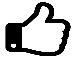 14) Key Question– What happened at Peterloo?LG1 – Build your knowledge of the events at Peter’s Fields in 1819 and how it was interpreted at the time.  LG3 – Source use and InterpretationLG1 – Build your knowledge of the events at Peter’s Fields in 1819 and how it was interpreted at the time.  LG3 – Source use and Interpretation15) Key Question– Why did Chartism fail?LG1 – Build your knowledge of Chartism and the factors that prevented its success.  LG3 – CausationLG1 – Build your knowledge of Chartism and the factors that prevented its success.  LG3 – Causation16) Key Question – How did Women win the right to vote?LG1 – Build your knowledge of the individuals, groups and events that lead to some women being able to vote in 1918.LG2 – Apply your knowledge to analyse how successful the suffragettes were.  LG3 – Causation and ImportanceLG1 – Build your knowledge of the individuals, groups and events that lead to some women being able to vote in 1918.LG2 – Apply your knowledge to analyse how successful the suffragettes were.  LG3 – Causation and Importance17) Key Question - Was Emily Davison a suffragette martyr?Assessment LG1 – Build your knowledge of the evidence surrounding the death of Emily Davison in 1913.LG2 – Apply your knowledge of Derby Day 1913 to evaluate to what extent Emily Davison’s death was a deliberate suffragette action.  LG3 – Interpretation and source useLG1 – Build your knowledge of the evidence surrounding the death of Emily Davison in 1913.LG2 – Apply your knowledge of Derby Day 1913 to evaluate to what extent Emily Davison’s death was a deliberate suffragette action.  LG3 – Interpretation and source use18 Key Question - Does the Industrial Age demonstrate change for the better?LG2 – Apply your knowledge of changes during the Industrial Revolution to decide how far all people benefited.LG3 – Change Over TimeLG2 – Apply your knowledge of changes during the Industrial Revolution to decide how far all people benefited.LG3 – Change Over Time